БЕЛОВский сельский Совет депутатовТроицкого района Алтайского краяРЕШЕНИЕ23 декабря 2021 года                                                                                       №  22п. БеловскийОб утверждении Положения о старосте сельского населённого пункта Беловского сельсовета Троицкого района Алтайского краяВ соответствии со статьей 25.1. Федерального закона от 06.10.2003 № 131-ФЗ «Об общих принципах организации местного самоуправления в Российской Федерации», руководствуясь Уставом муниципального образования Беловский сельсовет Троицкого района Алтайского края, сельский Совет депутатов РЕШИЛ:Утвердить прилагаемое Положение о старосте сельского населённого пункта Беловского сельсовета Троицкого района Алтайского края.Признать утратившим силу решение № 13  от  25.08.2016г. «О введении института старосты в муниципальном образовании Беловский сельсовет Троицкого района Алтайского края».3. Обнародовать настоящее решение в установленном порядке.4. Контроль за исполнением настоящего решения возложить на постоянную комиссию по социальным вопросам и самоуправлению (Конкевич И.Н.).Глава сельсовета                                                  Л.Ю. СимаковаПриложениек решению Беловского сельского Совета депутатов Троицкого района от 23.12.2021г.  № 22ПОЛОЖЕНИЕо старосте сельского населённого пункта Беловского сельсовета Троицкого района Алтайского края1. Настоящее Положение разработано в соответствии с Федеральным законом от 06.10.2003 № 131-ФЗ «Об общих принципах организации местного самоуправления в Российской Федерации», законом Алтайского края от 31.10.2018 № 79-ЗС «О старостах сельских населённых пунктов Алтайского края», Уставом муниципального образования Беловский сельсовет Троицкого района Алтайского края.2. Староста сельского населённого пункта (далее – староста) назначается для организации взаимодействия органов местного самоуправления и жителей сельского населённого пункта при решении вопросов местного значения в населённом пункте Беловский сельсовет Троицкого района Алтайского края (далее – сельсовет).3. Староста не является лицом, замещающим государственную должность, должность государственной гражданской службы, муниципальную должность или должность муниципальной службы, не может состоять в трудовых отношениях и иных непосредственно связанных с ними отношениях с органами местного самоуправления.4. Староста назначается Беловским сельским Советом депутатов Троицкого района Алтайского края (далее – сельский Совет депутатов) по представлению схода граждан сельского населённого пункта из числа лиц, проживающих на территории данного сельского населённого пункта и обладающих активным избирательным правом.5. Сход граждан по вопросу выдвижения кандидатуры старосты сельского населённого пункта проводится в соответствии с нормативным правовым актом сельского Совета депутатов, регулирующим порядок организации и проведения схода граждан.Кандидатура старосты для выдвижения на сходе граждан может представляться путем самовыдвижения, по предложению органа местного самоуправления сельсовета, в состав которого входит сельский населённый пункт, или по предложению не менее чем 10 жителей сельского населённого пункта, в котором предполагается назначение старосты.6. Старостой не может быть назначено лицо:1) замещающее государственную должность, должность государственной гражданской службы, муниципальную должность или должность муниципальной службы;2) признанное судом недееспособным или ограниченно дееспособным;3) имеющее непогашенную или неснятую судимость.7. Старосте выдается удостоверение, подтверждающее его полномочия, по форме согласно приложению к настоящему Положению. Удостоверение подписывается главой сельсовета.8. Срок полномочий старосты в соответствии с Уставом муниципального образования Беловский сельсовет составляет пять лет.9. Полномочия старосты прекращаются досрочно по представлению схода граждан сельского населённого пункта, а также в случаях:1) смерти;2) прекращения полномочий по собственному желанию;3) признания судом недееспособным или ограниченно дееспособным;4) признания судом безвестно отсутствующим или объявления умершим;5) вступления в отношении его в законную силу обвинительного приговора суда;6) выезда за пределы Российской Федерации на постоянное место жительства;7) прекращения гражданства Российской Федерации.Сход граждан по вопросу досрочного прекращения полномочий старосты проводится в соответствии с нормативным правовым актом Совета депутатов, регулирующим порядок организации и проведения схода граждан.Решение о досрочном прекращении полномочий старосты принимается Собранием депутатов, в решении указывается дата и основание досрочного прекращения полномочий.10. Староста для решения возложенных на него задач:1) взаимодействует с органами местного самоуправления, муниципальными предприятиями и учреждениями и иными организациями по вопросам решения вопросов местного значения в сельском населённом пункте, запрашивает у них информацию, затрагивающую интересы жителей населённого пункта;2) посещает органы местного самоуправления и муниципальные предприятия и учреждения, а также мероприятия, организуемые и проводимые органами местного самоуправления, муниципальными учреждениями и предприятиями, пользуется правом приёма руководителями и иными должностными лицами органов местного самоуправления, муниципальных предприятий и учреждений по вопросам решения вопросов местного значения в сельском населённом пункте;3) вносит на рассмотрение органов местного самоуправления вопросы, затрагивающие интересы жителей сельского населённого пункта, и принимает участие в их рассмотрении органами местного самоуправления;4) взаимодействует с населением, в том числе посредством участия в сходах, собраниях, конференциях граждан, направляет по результатам таких мероприятий обращения и предложения, в том числе оформленные в виде проектов муниципальных правовых актов, подлежащие обязательному рассмотрению органами местного самоуправления;5) информирует жителей сельского населённого пункта по вопросам организации и осуществления местного самоуправления, а также содействует в доведении до их сведения иной информации, полученной от органов местного самоуправления;6) содействует органам местного самоуправления в организации и проведении публичных слушаний и общественных обсуждений, обнародовании их результатов в сельском населённом пункте:            а) вправе выступить с инициативой о внесении инициативного проекта по вопросам, имеющим приоритетное значение для жителей сельского населенного пункта;7) содействует привлечению граждан к выполнению на добровольной основе социально значимых для сельского населённого пункта работ (в том числе дежурств) в целях решения следующих вопросов местного значения на территории сельского населённого пункта:а) обеспечение первичных мер пожарной безопасности;б) осуществление контроля за соблюдением правил благоустройства территории, организация благоустройства территории в соответствии с указанными правилами;8) оказывает содействие органам местного самоуправления и жителям сельского населённого пункта в организации участия в программах и проектах, в том числе с привлечением бюджетных средств, и их реализации, а также в сборе средств самообложения граждан.11. В целях реализации указанных в пункте 10 полномочий староста:1) организует участие населения в работах по благоустройству и озеленению общественных мест отдыха, дорог и тротуаров, поддержанию в надлежащем состоянии кладбищ, иных мест захоронений;2) информирует органы местного самоуправления о фактах нарушения законодательства (незаконного использования земельных участков, самовольного строительства, нарушения правил пожарной и экологической безопасности, санитарных норм, незаконной вырубки зеленых насаждений на территории населенного пункта и др.);3) информирует органы местного самоуправления о ненадлежащем состоянии уличного освещения, дорожного покрытия, водоемов, колодцев и подъездов к ним, некачественном предоставления транспортных, коммунальных услуг населению, услуг связи, общественного питания, торговли и бытового обслуживания, некачественной и несвоевременной очистке территории населенного пункта от снега, образовании несанкционированных свалок бытовых отходов и иного мусора;4) оказывает содействие органам полиции, добровольным народным и пожарным дружинам в осуществлении их полномочий по укреплению общественного порядка, соблюдению противопожарных и санитарных правил, соблюдению миграционного законодательства;5) осуществляет взаимодействие с единой дежурно-диспетчерской службой (ЕДДС) муниципального района по вопросам обеспечения безопасности в повседневной деятельности, при возникновении чрезвычайных ситуаций и происшествий, при необходимости передает информацию в оперативно-дежурную службу ФКУ «Центр управления в кризисных ситуациях Главного управления МЧС России по Алтайскому краю»;6) содействует в доведении информации до жителей населённого пункта о необходимости своевременного внесения налоговых и иных платежей и сборов;7) рассматривает в пределах своих полномочий обращения граждан;8) информирует жителей о своей деятельности;9) выполняет отдельные поручения органов местного самоуправления сельсовета.12. При исполнении своих полномочий староста обязан:1) не допускать конфликтных ситуаций, способных нанести ущерб репутации или авторитету органов и (или) должностных лиц местного самоуправления;2) информировать органы местного самоуправления о состоянии дел в населённом пункте, о ставших ему известными фактах нарушений законодательства Российской Федерации и Алтайского края, уведомлять правоохранительные органы о ставших ему известными фактах правонарушений;3) ежегодно не позднее 1 марта отчитываться о результатах своей деятельности перед Советом депутатов.13. Органы местного самоуправления в пределах своих полномочий:1) содействуют старосте в осуществлении его полномочий;2) информируют старосту по вопросам деятельности органов местного самоуправления, обеспечивают копиями правовых актов, принятых органами местного самоуправления и должностными лицами местного самоуправления, а также другими информационными и справочными документами и материалами;3) рассматривают обращения и предложения старосты, осуществляют приём старосты;4) осуществляют организационное, материально-техническое, правовое и информационное обеспечение деятельности старосты. 14. Староста осуществляет свою деятельность безвозмездно, на основе полномочий, предоставленных сходом граждан и закрепленных настоящим Положением. На время осуществления своих полномочий, а также выполнения отдельных поручений органов местного самоуправления староста может освобождаться от выполнения производственных или служебных обязанностей.Приложениек Положению о старосте сельскогонаселенного пункта Беловского сельсовета Троицкого района Алтайского краяФорма удостоверениястаросты населенного пункта Беловского сельсовета Троицкого района Алтайского края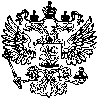 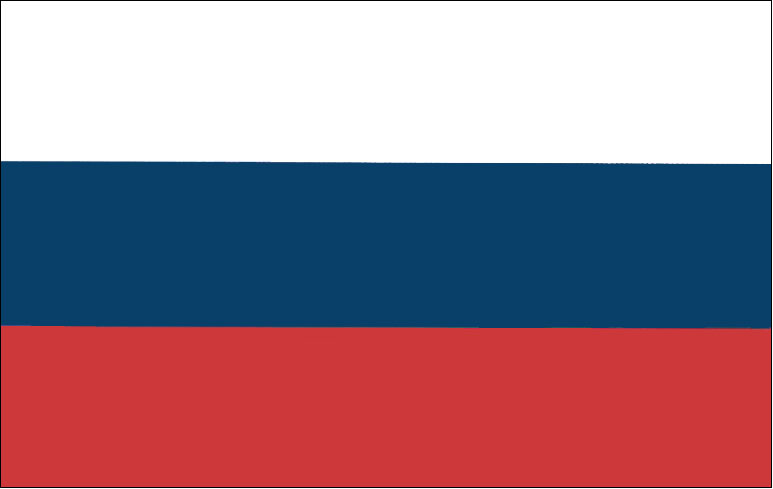 